należy wypełnić wszystkie dostępne pola poniżej: / all available fields below should be filled out:1) 	oświadczenie musi być podpisane przez osobę prawnie uprawnioną do reprezentowania Wnioskodawcy
the declaration must be signed by a person legally authorized to represent the Applicant2) 	niniejsza pozycja musi być wybrana / this point must be chosen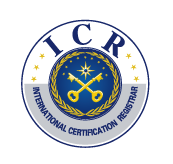 ICR Polska Sp. z o.o. / ICR Polska Co., Ltd. Data wydania:
 Date of issue:02.01.2019Wniosek o przeprowadzenie procesu oceny 
systemu zapewnienia jakości procesu produkcji / produktu
Application for assessment 
of production / product quality assurance Wydanie nr:  
 Edition No.:1F-P-07-28I. 	Podstawowe informacje o Wnioskodawcy i produkcie
Basic information about the Applicant and the productI. 	Podstawowe informacje o Wnioskodawcy i produkcie
Basic information about the Applicant and the productI. 	Podstawowe informacje o Wnioskodawcy i produkcie
Basic information about the Applicant and the productI. 	Podstawowe informacje o Wnioskodawcy i produkcie
Basic information about the Applicant and the productI. 	Podstawowe informacje o Wnioskodawcy i produkcie
Basic information about the Applicant and the productI. 	Podstawowe informacje o Wnioskodawcy i produkcie
Basic information about the Applicant and the productI. 	Podstawowe informacje o Wnioskodawcy i produkcie
Basic information about the Applicant and the productI. 	Podstawowe informacje o Wnioskodawcy i produkcie
Basic information about the Applicant and the productNazwa organizacji producenta / upoważnionego przedstawiciela/ 
Name of manufacturer / authorised representativeNazwa organizacji producenta / upoważnionego przedstawiciela/ 
Name of manufacturer / authorised representativeNazwa organizacji producenta / upoważnionego przedstawiciela/ 
Name of manufacturer / authorised representativeNazwa organizacji producenta / upoważnionego przedstawiciela/ 
Name of manufacturer / authorised representativeStatus WnioskodawcyApplicant statusmanufacturerauthorised representativeauthorised representativeNIP / TINNIP / TINStatus WnioskodawcyApplicant statusREGON / CODEREGON / CODEAdres / AddressAdres / AddressAdres / AddressPrezes / Dyrektor / Właściciel
President / Director / OwnerPrezes / Dyrektor / Właściciel
President / Director / OwnerPrezes / Dyrektor / Właściciel
President / Director / OwnerPrzedstawiciel kierownictwa / Pełnomocnik Management representative / ProxyPrzedstawiciel kierownictwa / Pełnomocnik Management representative / ProxyPrzedstawiciel kierownictwa / Pełnomocnik Management representative / ProxyTelefon / Phone:Telefon / Phone:Przedstawiciel kierownictwa / Pełnomocnik Management representative / ProxyPrzedstawiciel kierownictwa / Pełnomocnik Management representative / ProxyPrzedstawiciel kierownictwa / Pełnomocnik Management representative / ProxyAdres email / E-mailAdres email / E-mailWszystkie istotne informacje dla przewidzianej klasy produktu(wg. certyfikatu badania typu UE np.: grupa, kategoria, sposób znakowania, rodzaj zabezpieczenia wg PN-EN 60079-0 oraz inne warunki specjalne)All relevant information for the intended product class(according to the EU-type examination certificate, e.g. group, category, marking method, type of protection according to EN 60079-0 and other special conditions)Wszystkie istotne informacje dla przewidzianej klasy produktu(wg. certyfikatu badania typu UE np.: grupa, kategoria, sposób znakowania, rodzaj zabezpieczenia wg PN-EN 60079-0 oraz inne warunki specjalne)All relevant information for the intended product class(according to the EU-type examination certificate, e.g. group, category, marking method, type of protection according to EN 60079-0 and other special conditions)Wszystkie istotne informacje dla przewidzianej klasy produktu(wg. certyfikatu badania typu UE np.: grupa, kategoria, sposób znakowania, rodzaj zabezpieczenia wg PN-EN 60079-0 oraz inne warunki specjalne)All relevant information for the intended product class(according to the EU-type examination certificate, e.g. group, category, marking method, type of protection according to EN 60079-0 and other special conditions)II. 	Posiadane certyfikaty badania type UE
EU type examination certificatesII. 	Posiadane certyfikaty badania type UE
EU type examination certificatesProsimy wymienić nazwę dokumentu certyfikacyjnego, numer, przez kogo wydany i datę ważności
Please mention the name of the certification document, the number by whom it was issued and the expiry dateIII. 	Etapy procesu oceny / wymagania
Assessment stages / requirements III. 	Etapy procesu oceny / wymagania
Assessment stages / requirements III. 	Etapy procesu oceny / wymagania
Assessment stages / requirements III. 	Etapy procesu oceny / wymagania
Assessment stages / requirements  ocena początkowa
initial assessment wznowienie oceny
re-assessment nadzór / surveillance ponowne zatwierdzenie
re-approval PN-EN ISO/IEC 80079-34:2011(ISO/IEC 80079-34:2011) - zgodność z typem w oparciu o zapewnienie jakości procesu produkcji dla grupy urządzeń I i II kategorii M1 i 1 – załącznik IV, moduł D, dyrektywy 2014/34/UE (ATEX)
ISO / IEC 80079-34: 2011 - conformity to type based on quality assurance of the production process for equipment groups I and II, categories M1 and 1 - Annex IV, module D, directives 2014/34/UE (ATEX) PN-EN ISO/IEC 80079-34:2011(ISO/IEC 80079-34:2011) - zgodność z typem w oparciu o zapewnienie jakości procesu produkcji dla grupy urządzeń I i II kategorii M1 i 1 – załącznik IV, moduł D, dyrektywy 2014/34/UE (ATEX)
ISO / IEC 80079-34: 2011 - conformity to type based on quality assurance of the production process for equipment groups I and II, categories M1 and 1 - Annex IV, module D, directives 2014/34/UE (ATEX) PN-EN ISO/IEC 80079-34:2011 (ISO/IEC 80079-34:2011) - zgodność z typem w oparciu o zapewnienie jakości produktu dla silników spalinowych wewnętrznego spalania i urządzeń elektrycznych grupy I i II kategorii M2 i 2 – załącznik VII, moduł E, dyrektywy 2014/34/UE  (ATEX)
ISO / IEC 80079-34: 2011 - conformity to type based on product quality assurance for internal combustion engines and electrical equipment groups I and II, categories M2 and 2 - appendix VII, module E, directives 2014/34 / EU (ATEX) PN-EN ISO/IEC 80079-34:2011 (ISO/IEC 80079-34:2011) - zgodność z typem w oparciu o zapewnienie jakości produktu dla silników spalinowych wewnętrznego spalania i urządzeń elektrycznych grupy I i II kategorii M2 i 2 – załącznik VII, moduł E, dyrektywy 2014/34/UE  (ATEX)
ISO / IEC 80079-34: 2011 - conformity to type based on product quality assurance for internal combustion engines and electrical equipment groups I and II, categories M2 and 2 - appendix VII, module E, directives 2014/34 / EU (ATEX)IV. 	Projektowanie i wdrożenie system zapewnienia jakosci
Design and implementation of a quality assurance systemIV. 	Projektowanie i wdrożenie system zapewnienia jakosci
Design and implementation of a quality assurance systemIV. 	Projektowanie i wdrożenie system zapewnienia jakosci
Design and implementation of a quality assurance system własnymi siłami
on their own firma konsultingowa
consulting firm (Nazwa/Imię i Nazwisko konsultanta - dotyczy ostatnich 2 lat)
(Name / Consultant’s name - applies to the last 2 years)V. 	Procesy zindentyfikowane w systemie zarządzania
Processes identified in the management systemV. 	Procesy zindentyfikowane w systemie zarządzania
Processes identified in the management systemLiczba procesów głównych (procesy bezpośrednio związane z wyrobami lub działaniami gdy każdy błąd wpływa na zgodność z celem dokumentów normatywnych)
Number of main processes (processes directly related to products or activities where each error affects compliance with the purpose of normative documents)Liczba procesów wspomagających/ pomocniczych ( procesy, nie mające bezpośredniego wpływu na zgodność z celem dokumentów normatywnych) 
Number of supporting / auxiliary processes (processes that do not have a direct impact on compliance with the purpose of normative documents)Liczba i rodzaje linii produkcyjnych (jeżeli dotyczy) / Number and types of production lines (if applicable)Procesy podzlecane / Outsourced processesVI. 	Oddziały / lokalizacje objęte zakresem certyfikacji
Branches / locations covered by the certification scopeVI. 	Oddziały / lokalizacje objęte zakresem certyfikacji
Branches / locations covered by the certification scope(Prosimy wymienić oddziały i ich lokalizacje, liczbę personelu w każdym oddziale oraz realizowane w każdym oddziale procesy główne i  wspomagające/pomocnicze)
(Please list the sites and their locations, the number of staff in each site, and the main and support / auxiliary processes in each site)(Prosimy wymienić oddziały i ich lokalizacje, liczbę personelu w każdym oddziale oraz realizowane w każdym oddziale procesy główne i  wspomagające/pomocnicze)
(Please list the sites and their locations, the number of staff in each site, and the main and support / auxiliary processes in each site)Odpowiedzialność za system zarządzania jakością i sprawowanie centralnego nadzoru nad systemem (FUNKCJA CENTRALNA)
Responsibility for the quality management system and exercising central supervision over the system (CENTRAL FUNCTION)Odpowiedzialność za system zarządzania jakością i sprawowanie centralnego nadzoru nad systemem (FUNKCJA CENTRALNA)
Responsibility for the quality management system and exercising central supervision over the system (CENTRAL FUNCTION)System zarządzania wszystkich oddziałów podlega  scentralizowanemu przeglądowi zarządzania Wnioskodawcy
The management system of all departments is subject to a centralized management review of the ApplicantWszystkie oddziały podlegają programowi auditów  wewnętrznych Wnioskodawcy
All departments are subject to the Applicant's internal audit programSprawowanie centralnego nadzoru nad systemem obejmuje odpowiedzialność za zapewnienie gromadzenia i analizowania danych ze wszystkich oddziałów
Exercising central oversight of the system includes the responsibility to ensure that data is collected and analyzed from all sitesVII. Zatrudnienie
EmploymentVII. Zatrudnienie
Employment1. Całkowita liczba stałego personelu zaangażowana w zakresie certyfikacji
Total number of permanent staff involved in certification
(W liczbie tej powinien być uwzględniony stały personel Wnioskodawcy w tym personel pracujący na część etatu oraz personel niepracujący na stałe np. personel podwykonawcy, pracujący w siedzibie Wnioskodawcy. Całkowitą liczbę stałego personelu należy podać w przeliczeniu na równoważną liczbę personelu pełnoetatowego np. 30 osób pracujących 4 godziny dziennie jest równoważne 15 pracownikom pełnoetatowym)
(This number should include the Applicant's permanent staff, including part-time and non-permanent personnel, e.g. subcontractor's staff working at the Applicant's premises. The total number of permanent staff should be expressed in terms of the equivalent number of full time staff e.g. 30 people working 4 hours a day is equivalent to 15 full time staff)2. Liczba personelu zatrudniona w produkcji Ex / The number of personnel employed in the Ex production3. Liczba personelu zatrudnionego na umowę o dzieło, umowę zlecenie 
Number of personnel employed under a specific task contract, mandate contract4. Liczba personelu (w całkowitej liczbie stałego personelu wyszczególnionej powyżej), która wykonuje funkcje uważane za powtarzalne np. personel sprzątający, pracownicy ochrony i transportu, handlowcy, personel przy pracy taśmowej, pracujący na liniach montażowych
Number of personnel (out of the total number of permanent personnel specified above) who perform functions considered repetitive, e.g. cleaning personnel, security and transport personnel, traders, assembly line personnel working on assembly lines5. Liczba zmian/liczba linii produkcyjnych / Number of shifts/number of production lines6. Liczba personelu zatrudniona na każdej zmianie / Number of staff employed on each shiftVIII. Zakres działalności objęty systemem
The scope of activities covered by the system(Prosimy wymienić oddziały i ich lokalizacje, liczbę personelu w każdym oddziale oraz realizowane w każdym oddziale procesy główne i  wspomagające/pomocnicze)
(Please list the sites and their locations, the number of staff in each site, and the main and support / auxiliary processes in each site)IX. 	Czynniki związane z działalnością i systemem zarządzania jakością
Factors related to the activity and quality management systemIX. 	Czynniki związane z działalnością i systemem zarządzania jakością
Factors related to the activity and quality management systemLogistyka obejmująca więcej niż jeden budynekLogistics covering more than one buildingPersonel mówiący więcej niż jednym językiem/konieczny tłumacz 
Staff speaking more than one language / translator requiredDuży obszar w porównaniu z liczbą personelu / Large area compared to the number of staffDuża liczba uregulowań prawnych, wynikających z różnorodności działalności
A large number of legal regulations resulting from the variety of activitiesSystem o bardzo skomplikowanych procesach/stosunkowo duża liczba nietypowych działań
A system with very complex processes / relatively large number of unusual activitiesDziałania, które wymagają wizytowania oddziałów tymczasowych w celu potwierdzenia działań oddziału stałego, którego system zarządzania jest przedmiotem certyfikacjiActivities that require visiting temporary sites to confirm the activities of the permanent site whose management system is the subject of certificationBardzo mały obszar w stosunku do liczby pracowników (np. wyłącznie kompleks biurowy)
Very small area for the number of employees (e.g. only an office complex)Wcześniejsza certyfikacja przez ICR Polska (np. w odniesieniu do innej normy)
Earlier certification by ICR Polska (e.g. in relation to another standard)Dojrzałość systemu zarządzania / Maturity of the management systemWcześniejsza certyfikacja w innej akredytowanej jednostce / Prior certification in another accredited bodyProcesy związane z jedną ogólną działalnością (np. wyłącznie usługi) 
Processes related to one general activity (e.g. only services)Identyczne działania wykonywane na wszystkich zmianach wraz z odpowiednimi dowodami równorzędnych wyników działalności na wszystkich zmianach na podstawie wcześniejszych auditów wewnętrznych oraz jednostki certyfikującej
Identical activities performed on all shifts with appropriate evidence of equivalent performance on all shifts based on previous internal audits and the certification bodyX. 	Wnioskowany zakres branżowy QMS
QMS industry scope requestedX. 	Wnioskowany zakres branżowy QMS
QMS industry scope requestedX. 	Wnioskowany zakres branżowy QMS
QMS industry scope requestedX. 	Wnioskowany zakres branżowy QMS
QMS industry scope requestedKod EA
EA codePole wyboru
CheckboxBranża / IndustryKod NACE/PKD
NACE/PKD codeRolnictwo, rybołówstwo / Agriculture, fisheries01,  02,  03Górnictwo i kopalnictwo / Mining and quarrying05,  06,  07,  08,  09Produkty żywnościowe, napoje, wyroby tytonioweFood products, beverages, tobacco products10,  11,  12Tekstylia i wyroby tekstylne / Textiles and textile goods13,  14Skóry i wyroby skórzane / Leather and leather goods15Drewno i jego przetwory / Wood and its products16Miazga, papier i wyroby papiernicze / Pulp, paper and stationery17Firmy wydawnicze / Publishing companies58.1,  59.2Drukarnie / Printing houses18Produkcja koksu i produktów rafinacji ropy naftowejProduction of coke and refined petroleum products19Paliwa jądrowe / Nuclear fuels24.46,  20.13 
(tylko w zakresie materiałów radioaktywnych)
(only for radioactive materials)Chemikalia, produkty chemiczne, włókna sztuczneChemicals, chemical products, artificial fibers20 
(z wyłączeniem materiałów radioaktywnych)
(excluding radioactive material)Farmaceutyki / Pharmaceuticals21Wyroby z gumy i plastiku / Rubber and plastic products22Niemetaliczne produkty nieorganiczne / Non-metallic inorganic products23 bez 23.5 i 23.6Beton, cement, wapno, gips itp. / Concrete, cement, lime, gypsum etc.23.5,  23.6Metale i wyroby metalowe / Metals and metal products24 bez 24.46, 25 bez 25.4, 33.11Maszyny i osprzęt do nich / Machines and fittings therefor25.4,  28,  30.4,  33.12, 33.2Urządzenia elektryczne i optyczne / Electrical and optical devices26,  27,  33.13,  33.14,  95.1Przemysł stoczniowy / Shipbuilding industry30.1,  33.15Lotnictwo / Aircraft30.3,  33.16Inne urządzenia transportowe / Other transport devices29,  30.2,  30.9,  33.17Produkcja niesklasyfikowana gdzie indziej 
Production not elsewhere classified31,  32,  33.19Recykling / Recycling38.3Dostawy energii elektrycznej / Electricity supply35.1Dostawy gazu / Gas supplies35.2Dostawy wody / Water supply35.3,  36Budownictwo / Construction41,  42,  43Handel hurtowy i detaliczny; naprawy pojazdów mechanicznych, motocykli, wyrobów do użytku osobistego i domowegoWholesale and retail trade; repair of motor vehicles, motorcycles, personal and household goods45,  46,  47,  95.2Hotele i restauracje / Hotels and restaurants55,  56Transport, przechowalnictwo, łączność / Transport, storage, communication49,  50,  51,  52,  53,  61Pośrednictwo finansowe; nieruchomości; wynajemFinancial intermediation; real estate; rent64,  65,  66,  68,  77Technika informatyczna / Information technology58.2,  62,  63.1Usługi inżynierskie / Engineering services71,  72,  74 bez 74.3Inne usługi / Other services69,  70,  73,  74.3,  78,  80,  81,  82Administracja publiczna / Public administration84Szkolnictwo / Education85Zdrowie i opieka społeczna / Health and social care75,  86,  87,  88Inne służby socjalne / Other social services37,  38.1,  38.2,  39,  59.1,  60,  63.9,  79,  90,  91,  92,  93,  94,  96XI. 	Planowany termin gotowości certyfikacyjnej / komunikacja
Planned date of certification readiness / communicationXI. 	Planowany termin gotowości certyfikacyjnej / komunikacja
Planned date of certification readiness / communicationXI. 	Planowany termin gotowości certyfikacyjnej / komunikacja
Planned date of certification readiness / communicationXI. 	Planowany termin gotowości certyfikacyjnej / komunikacja
Planned date of certification readiness / communicationProponowany termin / Planned date(Prosimy o podanie terminu gotowości do przeprowadzenia oceny przez ICR Polska Sp. z o.o.- tydzień/ miesiąc)
(Please provide the date of readiness for the assessment by ICR Polska Co., Ltd. - week / month)Proponowany termin / Planned date(Prosimy o podanie terminu gotowości do przeprowadzenia oceny przez ICR Polska Sp. z o.o.- tydzień/ miesiąc)
(Please provide the date of readiness for the assessment by ICR Polska Co., Ltd. - week / month)Proponowany termin / Planned date(Prosimy o podanie terminu gotowości do przeprowadzenia oceny przez ICR Polska Sp. z o.o.- tydzień/ miesiąc)
(Please provide the date of readiness for the assessment by ICR Polska Co., Ltd. - week / month)Język prowadzenia audytu / Audit language polski /  Polish angielski / English inny /other:      Język sprawozdania z audytu
Audit report language polski /  Polish angielski / English inny /other:      XII. 	Oświadczenia Wnioskodawcy4) / Applicant’s commitments4)Imię i nazwisko / Name Stanowisko1) / Position1) 	Deklarujemy, że ten sam wniosek nie został złożony do żadnej innej jednostki notyfikowanej.Zobowiązujemy się do spełnienia wymagań dotyczących wnioskowanej oceny i przekazania wszelkich informacji koniecznych do jej przeprowadzenia w tym do zapewnienia dostępu do wszystkich niezbędnych urządzeń lub obiektów5).We declare that the same application has not been lodged with any other notified body.We commit to meet and follow the requirements for the requested assessment and to provide any information necessary to its conduct, including providing access to all necessary equipment or facilities5).	Wyrażamy zgodę na przedstawienie przez ICR Polska Sp. z o.o. oferty dopuszczającej wykonywanie części czynności certyfikacyjnych, w tym badań, przez podmioty zewnętrzne, z którymi ICR Polska Sp. z o.o. ma podpisane stosowne porozumienia2).We agree to submit by ICR Polska Co., Ltd. the offer allowing the performance of some certification activities, including laboratory tests, by external entities with whom ICR Polska Co., Ltd. has appropriate agreements signed2).Do Wniosku dołączam / I attach to the Application	dokumentacje dotyczącą systemu jakości / the documentation on the quality system	dokumentacje techniczna dotyczącą zatwierdzonego typu / technical documentation for the approved type	kopie certyfikatu badania typu UE / a copy of the EU-type examination certificate	załączona dokumentacja jest zgodna z wymaganiami pkt 3.2. Załącznika IV/Załącznika VII Dyrektywy 2014/34/UE
the attached documentation complies with the requirements of point 3.2. Annex IV / Annex VII of Directive 2014/34/EUData i podpis:Date and signature:   (pieczątka firmy, jeśli istnieje) (company legal stamp if any) 	Tak, wyrażamy dobrowolną zgodę na wysyłanie przez ICR Polska Sp. z o. o. oferty marketingowej na podany adres poczty elektronicznejYes, we voluntarily agree to receive from ICR Polska Co., Ltd. marketing offer on given e-mail address!Wszystkie informacje zawarte w niniejszym wniosku traktowane są przez ICR Polska Sp. z o.o. jako poufne.Po pozytywnej ocenie wypełnionego wniosku zostanie wysłana do Państwa oferta na przeprowadzenie procesu oceny.
All information contained in this document shall be considered confidential by ICR Polska Co., Ltd.After the positive assessment of the completed application form the offer to perform assessment process will be sent to you.Wniosek zarejestrowany w dniu Application registered of Wypełnia / Fills: ICR Polska Sp. z o.opod nr:
at No.:Wypełnia / Fills: ICR Polska Sp. z o.o